     CAMIGNOLO   2 1/2-Zimmer Rustico mitten in der Natur      sehr sonnig, ruhig mit schönem Panoramablick                   ……………………………..……………………………………………..…………..………………..……..…..……..……….   rustico di 2 1/2 loc. immerso nella natura molto soleggiata, tranquilla, con bella vista panoramica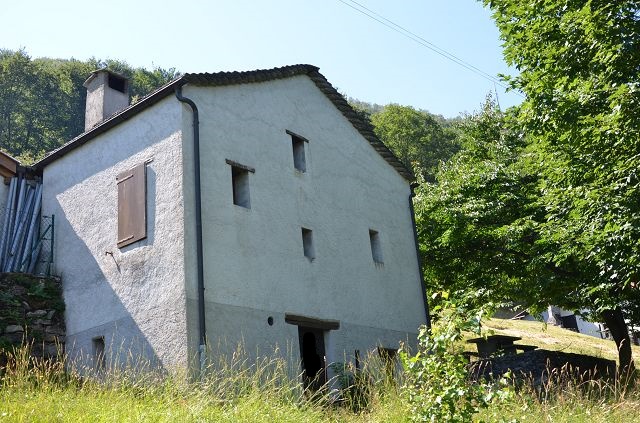                                             4180/3785Fr. 160‘000.--  Standort | Umgebung6803 Camignolo Monti, Ortschaft BusioRegion: Val d'IsoneLage: sehr sonnig und ruhigAussicht: schöner PanoramablickEinkaufen: Camignolo, TessereteÖffentliche Verkehrsmittel: 7 km Entfernung zur nächstgelegenen Stadt: 17 kmEntfernung zur Autobahn: 15 km  BeschreibungDieses 2 1/2-Zimmer-Rustico liegt an sehr sonniger, ruhiger Lage in den Bergen von Camignolo auf 840 m Höhe, im Dorf Busio im Isonetal.Das Rustico war bis vor einigen Jahren bewohnt und befindet sich in einem guten Allgemeinzustand. Es ist jedoch renovierungsbedürftig. Es ist ein typisches Berg-Rustico, in einem einfachen aber gemütlichen Stil. Das Rustico hat zwei Eingänge. Im Erdgeschoss gibt es ein Bad/Dusche/WC, einen Keller und einen Technikraum. In der ersten Etage befindet sich ein einzigartiges Wohn-/Ess-/Kochzimmer mit einem Kamin. Eine Holztreppe führt zum Dachboden, wo sich ein Doppelbett befindet. Das Rustico verfügt über alle Anschlüsse wie Wasser und Kanalisation. Der Strom wird durch ein Solarpanel erzeugt.  Ein großer Garten mit Granittisch und -bänken ist Teil des Grundstücks. Hier gibt es genügend Platz zum Sonnenbaden oder Grillen mit Freunden. Von allen Seiten hat man einen schönen Blick auf die Berge, ins Tal und in die Natur. Rundherum können zahlreiche Wanderungen oder Mountainbike-Touren unternommen werden.Im Sommer ist das Objekt bis zu 300 Meter mit dem Auto erreichbar, wobei die letzten 1.8 km über einen Feldweg führen. Im Winter, wenn viel Schnee liegt, muss man sein Auto im Dorf Gola di Lago stehen lassen und mit dem Motorschlitten oder mit Schneeschuhen zum Bauernhaus hinauffahren.Das Dorf Tesserete mit seinen Geschäften ist in 9 km vom Rustico aus zu erreichen. Die Städte Lugano und Bellinzona sind etwa 17 km vom Rustico entfernt.……………………………………………………………………………………………………………………………………………………………..  Highlights                 sehr ruhige und sonnige Lageschöner Panoramablickgroßer Garten  Ubicazione | Dintorni   6803 Camignolo monti, loc. BusioRegione: Val d’IsonePosizione: molto soleggiata e tranquillaVista: bella vista panoramicaAcquisti: Camignolo, CapriascaMezzi pubblici: 7 km Distanza dalla città più vicina: 17 kmDistanza dall'autostrada: 15 kmDescrizione dell’immobileQuesto rustico di 2 1/2 locali si trova in una posizione molto soleggiata sui monti di Camignolo a 840 msm, nel nucleo di Busio, in Val d’Isone.Il rustico è stato abitato fino a qualche anno fa e si trova in buono stato generale. Tuttavia, necessita di qualche rinnovamento. È un tipico rustico di montagna, in stile semplice ma accogliente. Il rustico ha due ingressi. Al piano terra si trova il bagno/doccia/WC, una cantina e un locale tecnico. Al primo piano si trova un ambiente unico di soggiorno/sala pranzo/cucina con camino. Una scala di legno porta al soppalco dove trova spazio un letto matrimoniale. Il rustico ha tutti gli allacciamenti come acqua e fognatura. La corrente elettrica si produce tramite pannello solare.  Grande giardino con tavolo e panchine in granito fanno parte di proprietà. Qui c’è abbastanza spazio per prendere il sole o fare le grigliate con gli amici. Da ogni parte si gode di una splendida vista sulle montagne, sulla valle e sulla natura.Ovunque intorno si possono intraprendere numerose escursioni a piedi o con mountain bike.In estate il rustico è facilmente raggiungibile in auto fino a 300 metri, considerando che ultimi 1.8 km si percorrono su una strada sterrata. In inverno in caso di molta neve bisogna lasciare la macchina nel paese di Gola di lago e salire con motoslitta o racchette fino al rustico.Il paese di Tesserete con i suoi negozi si trova a 9 km dal rustico. Le città di Lugano e Bellinzona distano a circa 17 km dal rustico.……………………………………………………………………………………………………………………………………………………….  Highlights        posizione molto tranquilla e soleggiatabella vista panoramicagrande giardino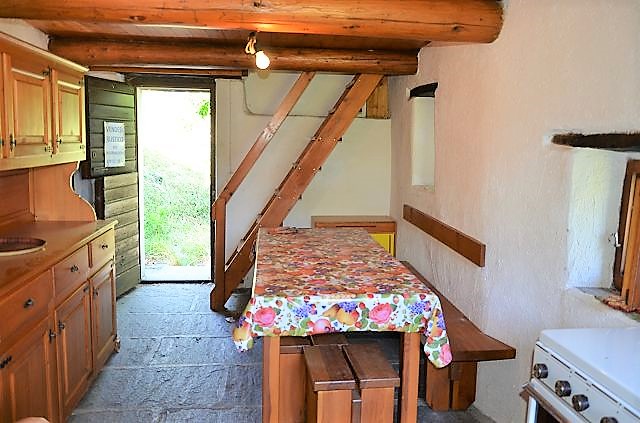                                    Wohn-, Esszimmer / soggiorno- sala pranzo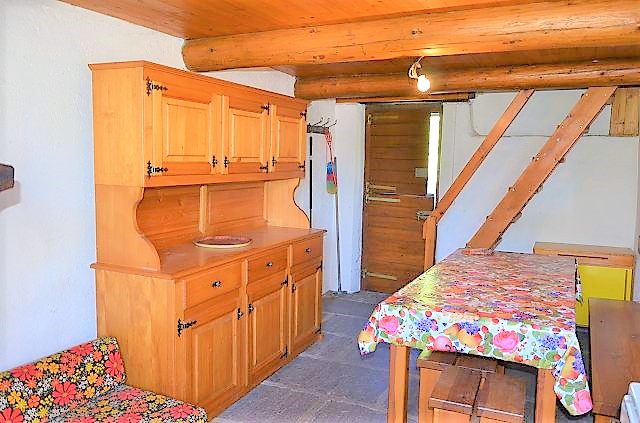                                    Wohn-, Esszimmer / soggiorno- sala pranzo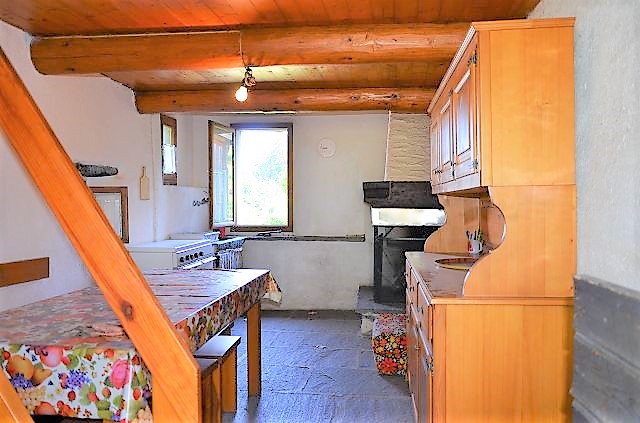                                   Wohn-, Esszimmer / soggiorno- sala pranzo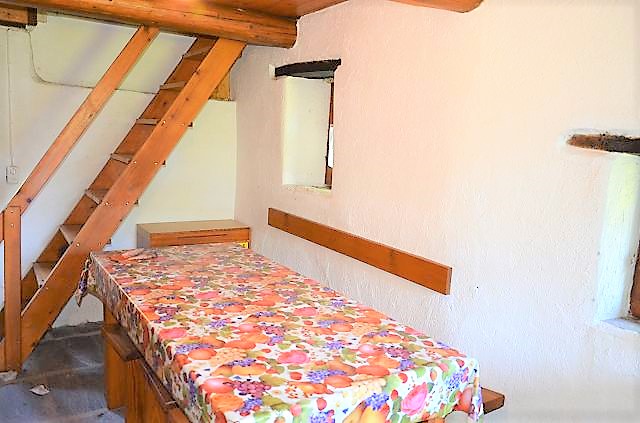                                             Esszimmer / sala pranzo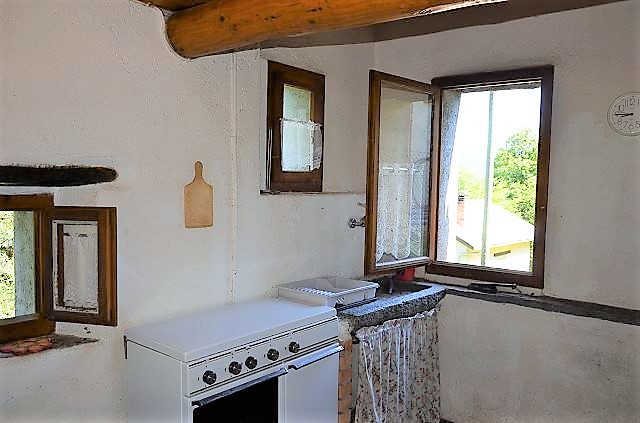                                                    Küche / cucina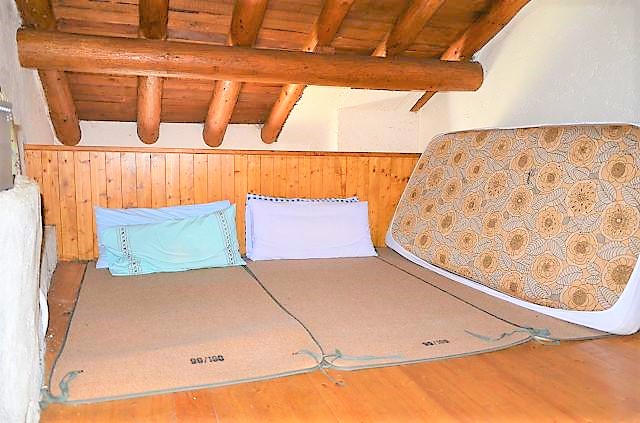                                             Dachzimmer / mansarda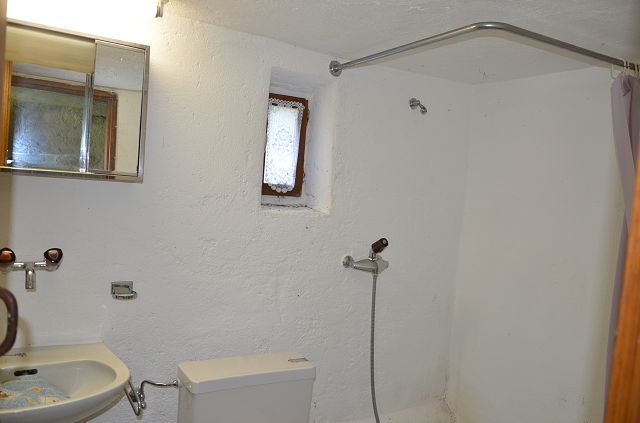                                                Dusche / WC / doccia / WC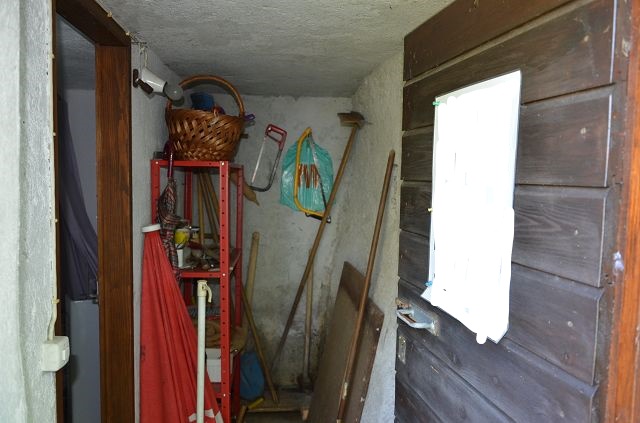                                                       Keller / cantina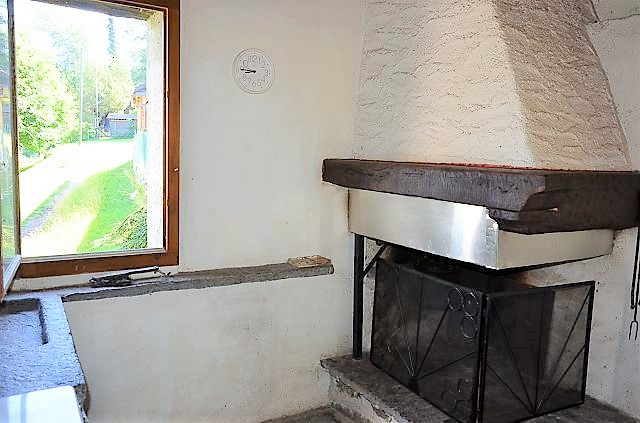                                                     Kamin / camino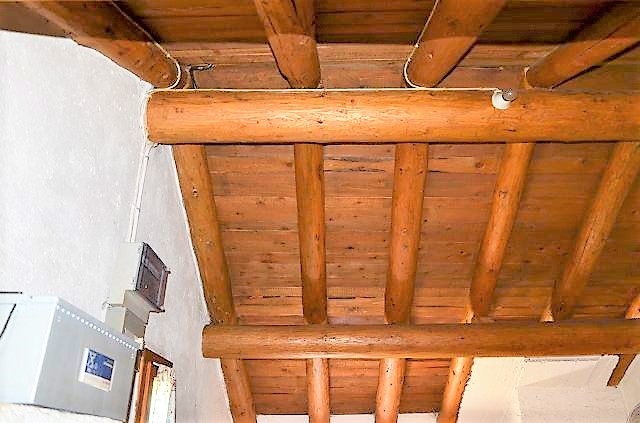                                                 Dachboden / solaio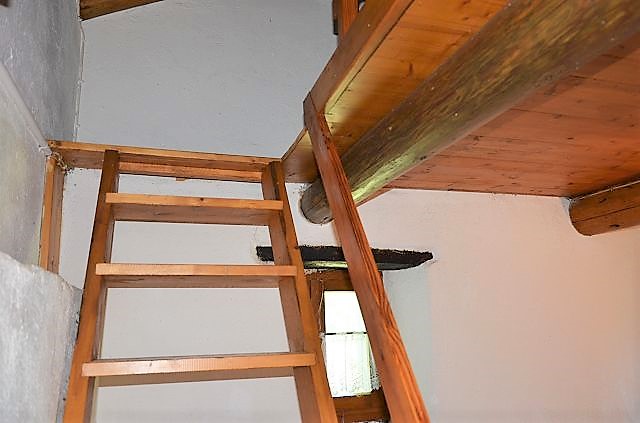                              Treppe zum Hochgeschoss / scala al soppalco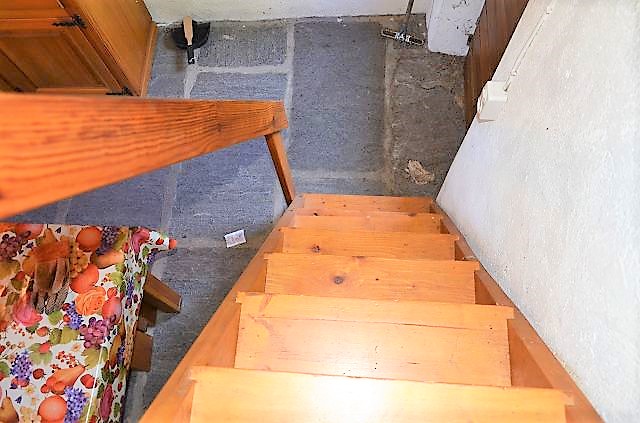                               Treppe zum Hochgeschoss / scala al soppalco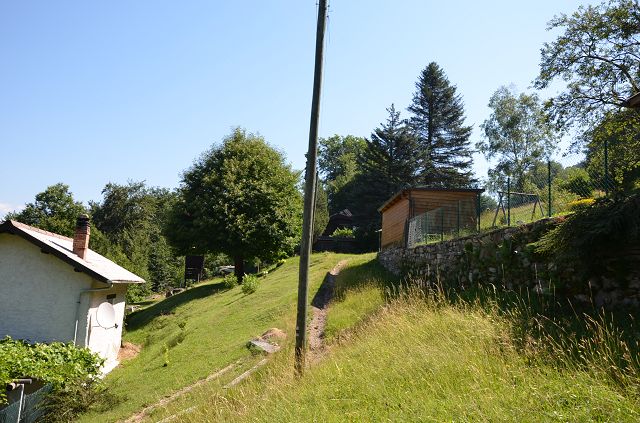                                                     Garten / giardino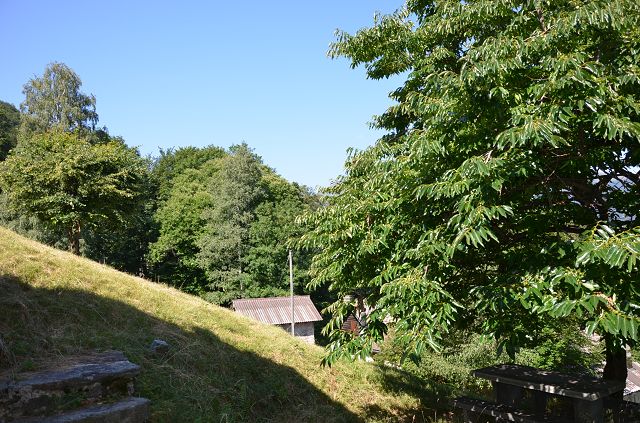                                                       Garten / giardino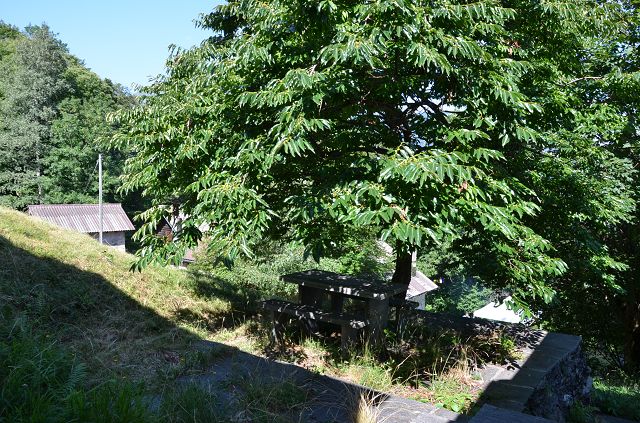                                                     Garten / giardino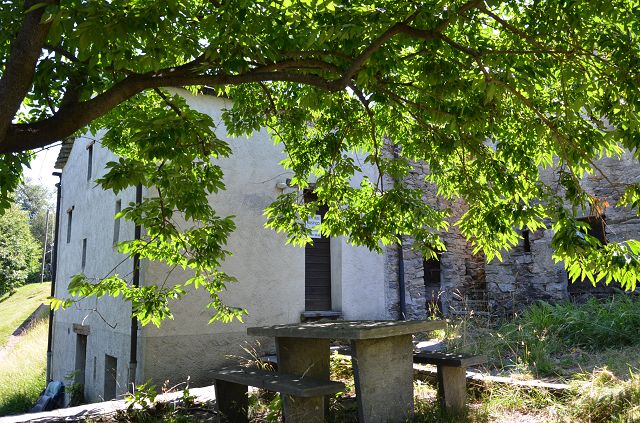                                                        Innenhof/ patio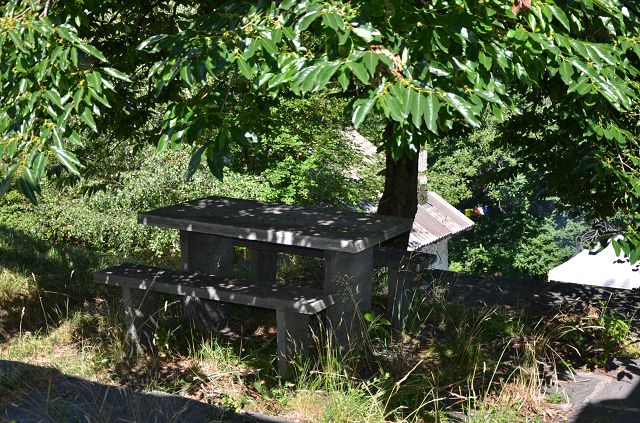                                                       Innenhof/ patio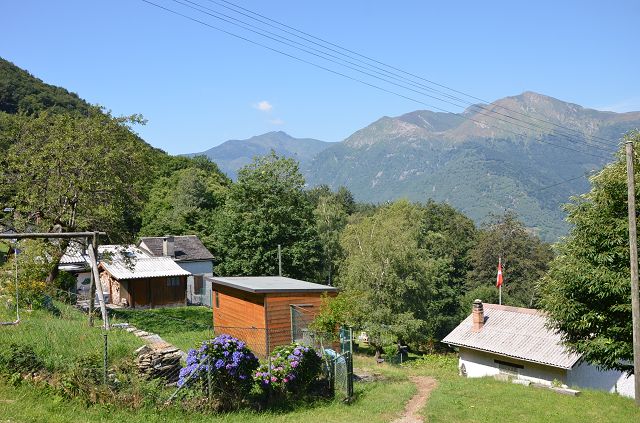                                                          Aussicht / vista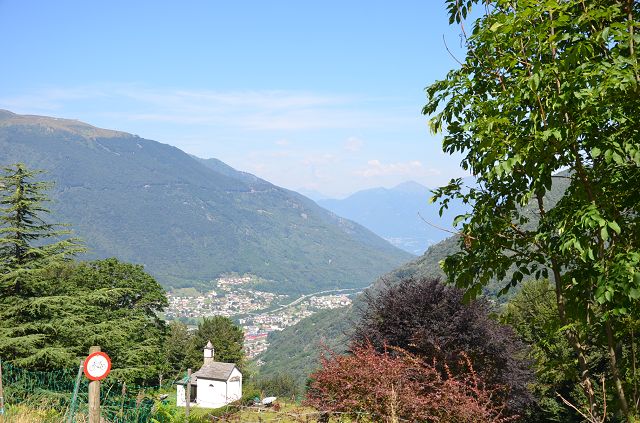                                                            Aussicht / vista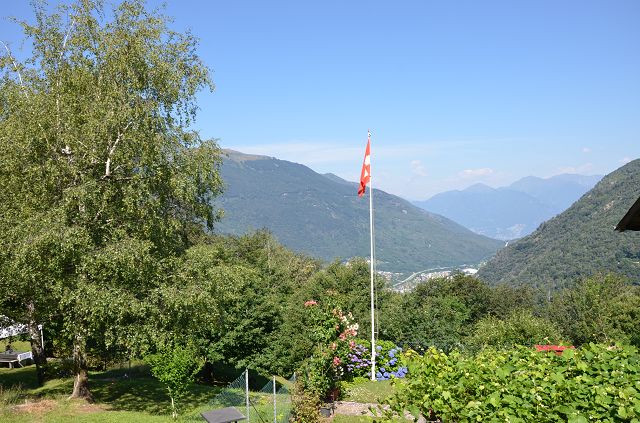                                                   Aussicht / vista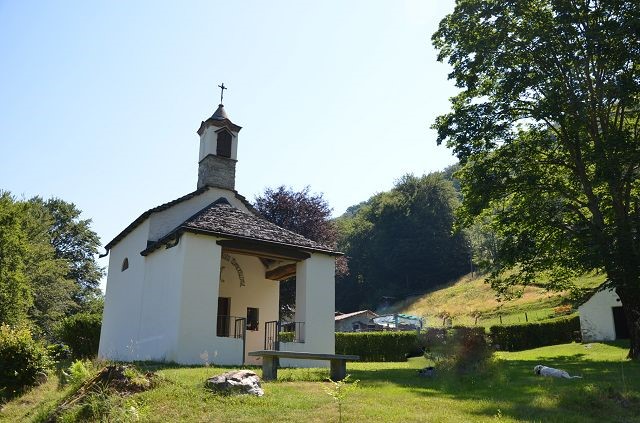                                                  Umgebung / dintorni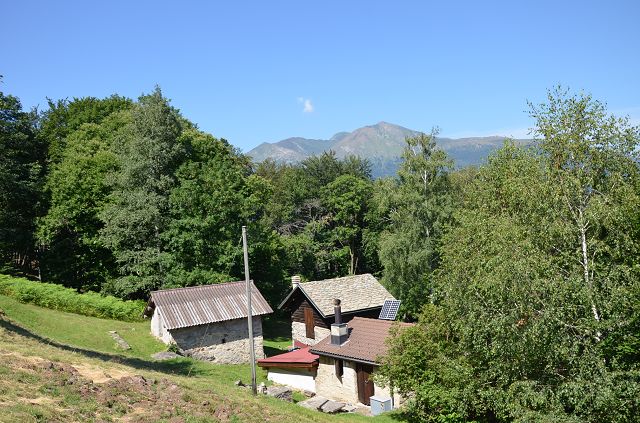                                               Umgebung / dintorni 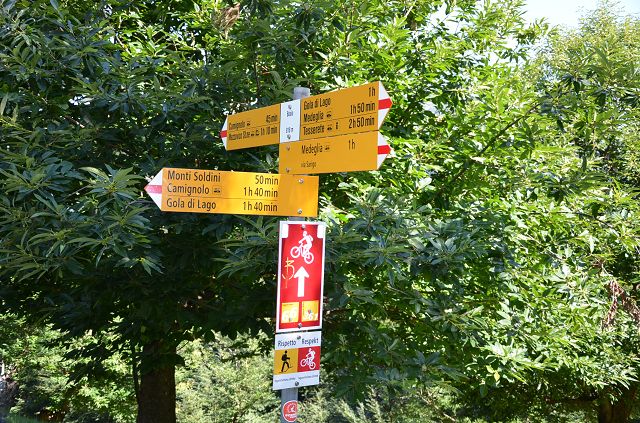                                                    Weg / sentiero 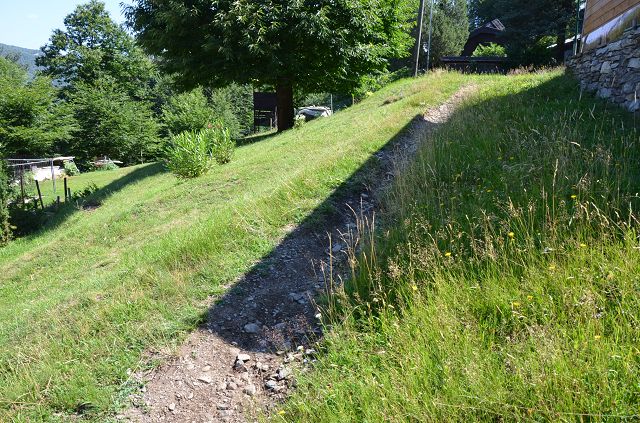                              Weg zum Rustco / sentiero fino al rustico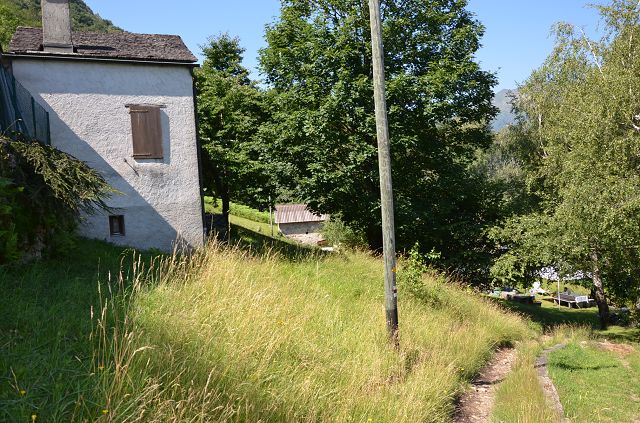                                  Rustico mit Garten / rustico con giardino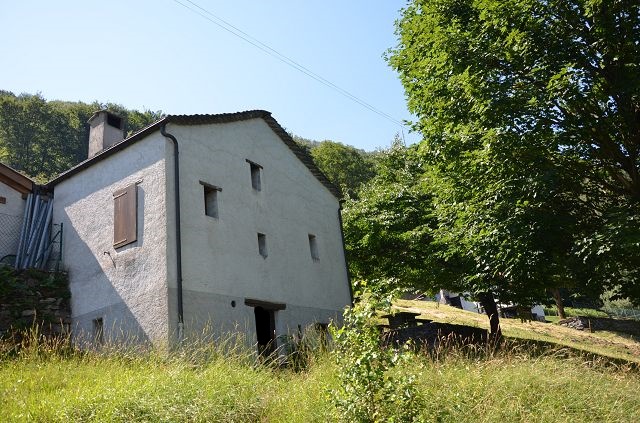                                   Rustico mit Garten / rustico con giardino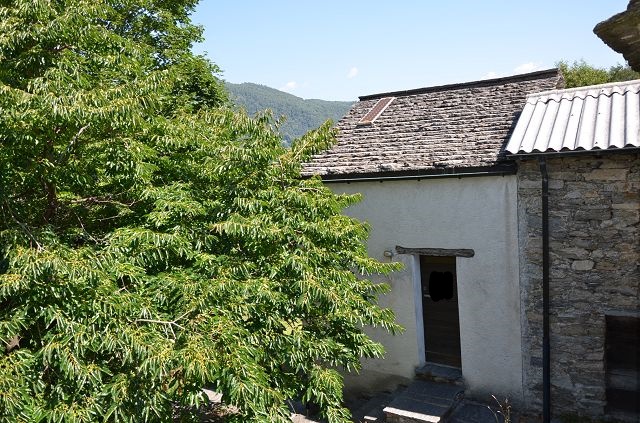                                        Rustico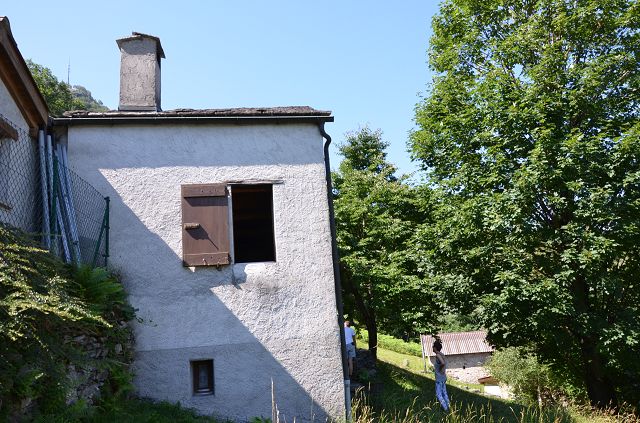                                              Rustico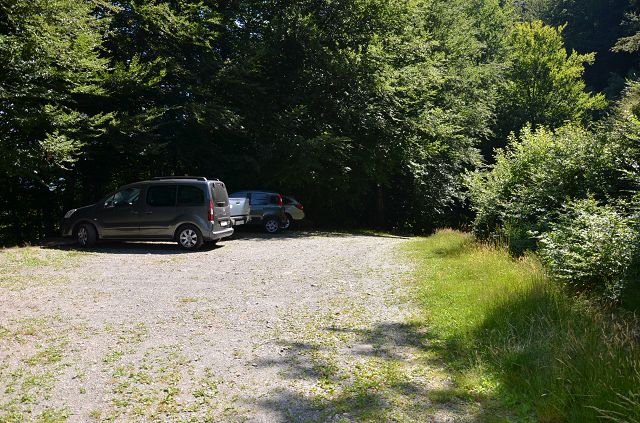             Naher Parkplatz / parcheggio vicino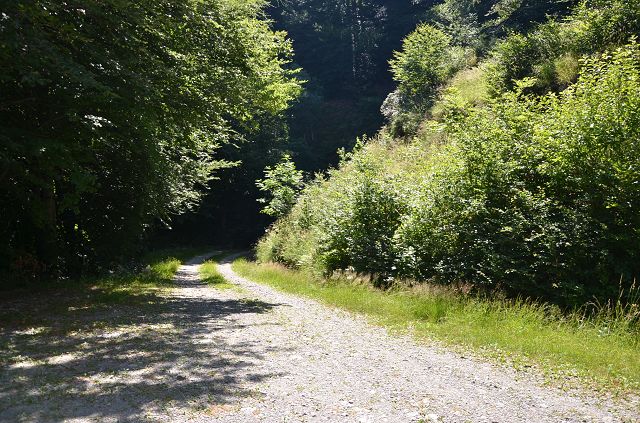     Strasse zum Parkplatz / strada del parcheggio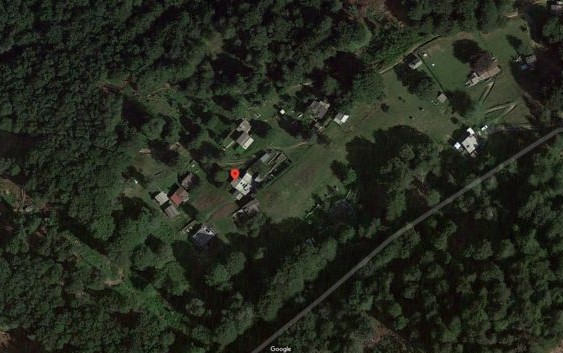                              Position / posizione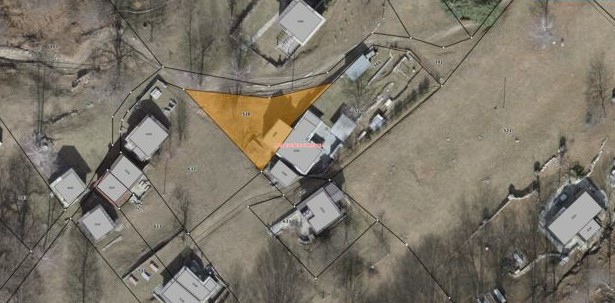                             Parzelle / parcella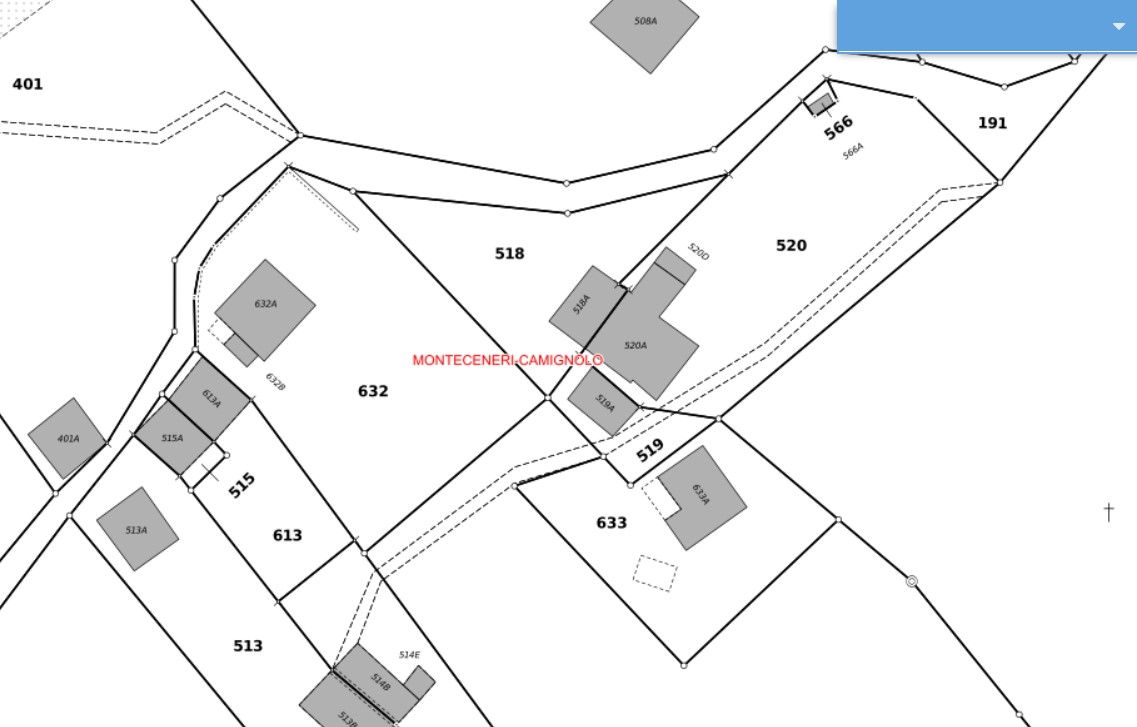 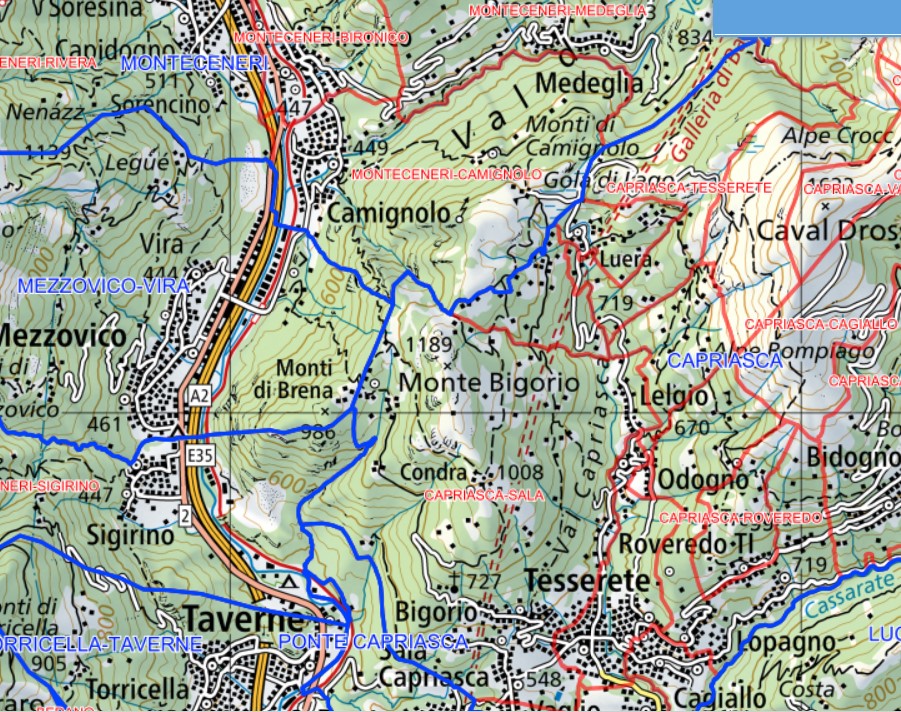       TICINO | Camignolo / Gola di Lago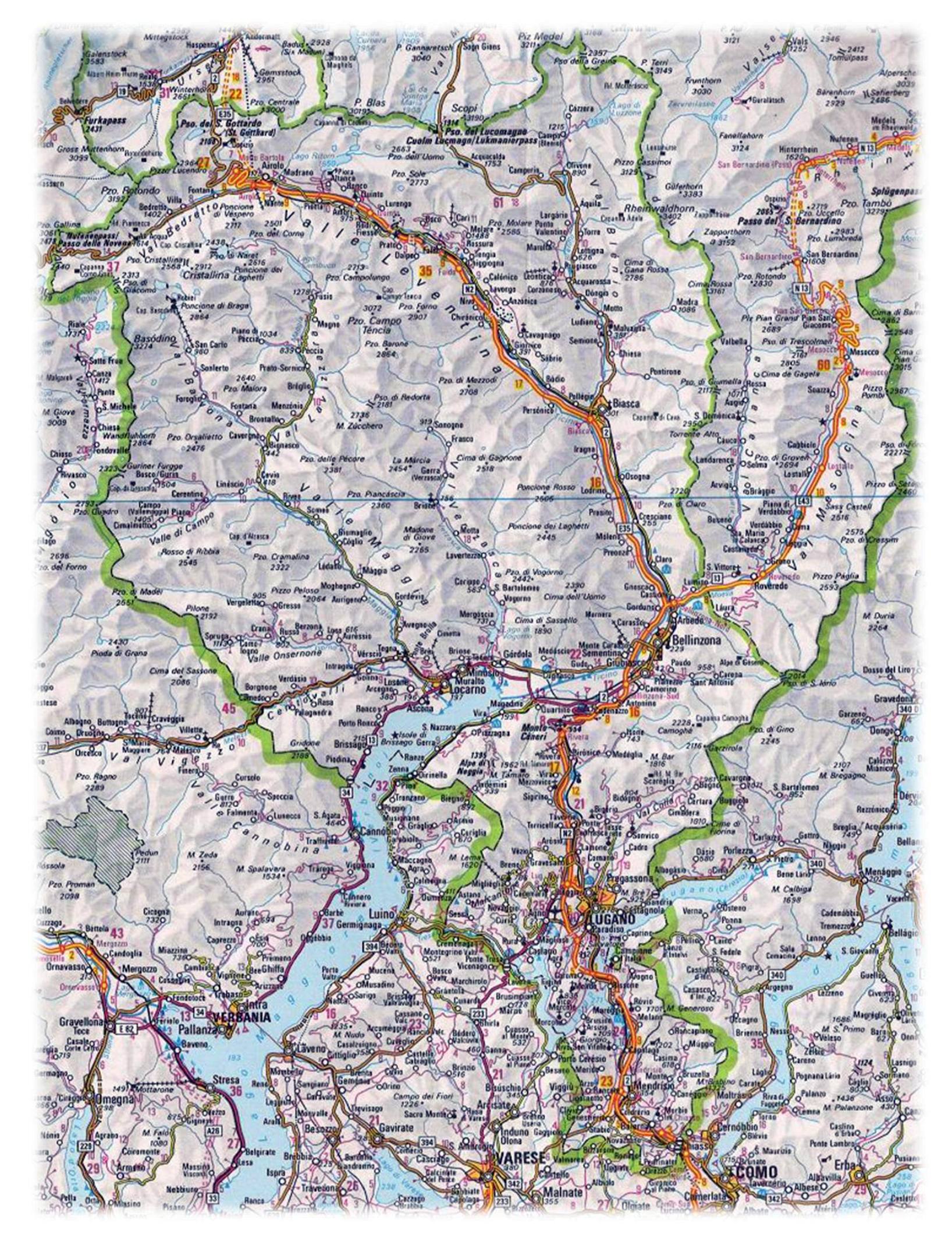 